А-1-29-10Хмельницька міська радаУправління адміністративних послуг Хмельницької міської радиМеханізм оскарження шляхом звернення до виконавчого комітету Хмельницької міської ради або суду.Начальник служби у справах дітей 	С. ДикаПримітка: Якщо особа є родичем дитини, то може бути одночасно подана заява про призначення цієї особи опікуном, піклувальником дитини.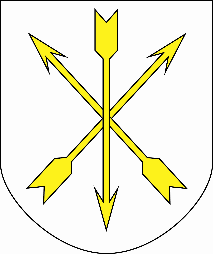 ІНФОРМАЦІЙНА КАРТКАПостановка на облік потенційних опікунів, піклувальників, прийомних батьків та батьків-вихователів 1. Інформація про УАПУправління адміністративних послугХмельницької міської ради, м. Хмельницький, вул. Соборна, 16, Графік прийому: понеділок, вівторок, середа: з 09.00 до 17.00, четвер: з 09.00 до 20.00, п’ятниця: з 09.00 до 16.00, субота: з 08.00 до 15.00 (без перерви на обід)тел. 76-58-61, 70-27-91, 70-27-92, 70-27-93, факс 70-27-71ел.пошта: cnap@khm.gov.uaсайт: cnap.khm.gov.ua2. Перелік документів, спосіб подання, умови отримання послуги:  Заява заявника або подружжя (від подружжя приймається спільна заява, підписана обома з подружжя) (додаток 1)довідка про доходи за останні шість місяців або копія декларації про доходи, засвідчена в установленому порядкудокумент, що підтверджує право власності або користування житловим приміщеннямкопія свідоцтва про шлюб (для осіб, які перебувають у шлюбі)довідка про проходження курсу навчання з виховання дітей-сиріт та дітей, позбавлених батьківського піклування (для осіб, які не є близькими родичами дитини)копія паспорта заявника або кожного з подружжявисновок про стан здоров'я заявника або кожного з подружжя (додаток 2)довідка від нарколога та психіатра для осіб, які проживають разом із заявникомдовідка про наявність чи відсутність судимості для кожного заявника, видана територіальним центром з надання сервісних послуг МВС за місцем проживання заявникаписьмова згода всіх повнолітніх членів сім'ї, що проживають разом з особою, яка бажає взяти дитину під опіку, піклування, засвідчена нотаріально або написана власноручно в присутності посадової особи, яка здійснює прийом документів (додаток 3)ДОКУМЕНТИ ПОДАЮТЬСЯ У ДВОХ ПРИМІРНИКАХ Пакет документів подається адміністратору УАП особисто, за нотаріально посвідченою довіреністю або засобами поштового зв’язку.Примітка: Для засвідчення копій документів адміністратором заявником надаються оригінали документів.3. Платність (в разі платності — розмір, порядок внесення плати, р/р)Безоплатно4. Строк надання послуги30 календарних днів з дня подання суб’єктом звернення заяви та документів, необхідних для отримання послуги5. Результат надання послугиДовідка із зазначенням дати постановки на облік та облікового номера6. Способи отримання відповіді, результату послугиОсобисто, за нотаріально посвідченою довіреністю в управлінні адміністративних послуг або засобами поштового зв’язку7. Нормативні акти, що регламентують надання послуги7.1. ст. 244 Сімейного кодексу України7.2. ст. 63, 64  Цивільного кодексу України7.3. п. 38-41 постанови Кабінету Міністрів України від 24.09.2008 року № 866 "Питання діяльності органів опіки та піклування, пов'язаної із захистом прав дитини" 7.4. Закон України “Про адміністративні послуги”7.5. Рішення 17 сесії міської ради від 2009.2017р. №37 "Про визначення Переліку адміністративних послуг, які надаються через управління адміністративних послуг Хмельницької міської ради та втрату чинності рішень міської ради".